Graph It!1. Graph the following circles on one set of coordinate axes:x2 + (y - 6)2 = 16 
(x - 9)2 + (y - 6)2 = 16 
(x + 9)2 + (y - 6)2 = 16 
(x + 4.5)2 + (y - .5)2 = 16 
(x - 4.5)2 + (y - .5)2 = 16 2. Graph the following on one set of coordinate axes:x2 + (y - 7)2 = 64         :     7  y
(x + 6)2 + (y - 7)2 = 4         :     7  y
(x + 2)2 + (y - 7)2 = 4         :     7  y
(x - 6)2 + (y - 7)2 = 4         :     7  y
(x - 2)2 + (y - 7)2 = 4         :     7  y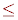 the point (0, -9)y = -2x - 9         :     -8  x  0
y = -4x - 9         :     -4  x  0
x = 0         :     -9  y  7
y = 4x - 9         :     0  x  4
y = 2x - 9         :     0  x  83. Graph the following on one set of coordinate axes: 
y = .5 x2 + 4         :     -4  x  4 
x = 3         :     -11  y  8.5 
x = -3         :     -11  y  8.5 
x2 + (y + 11)2 = 9         :     y  -11
y = 2x + 8         :     3  x  6
y = 4x + 8         :     2  x  3
y = -2x + 8         :     -6  x  -3
y = -4x + 8         :     -3  x  -2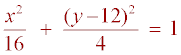 